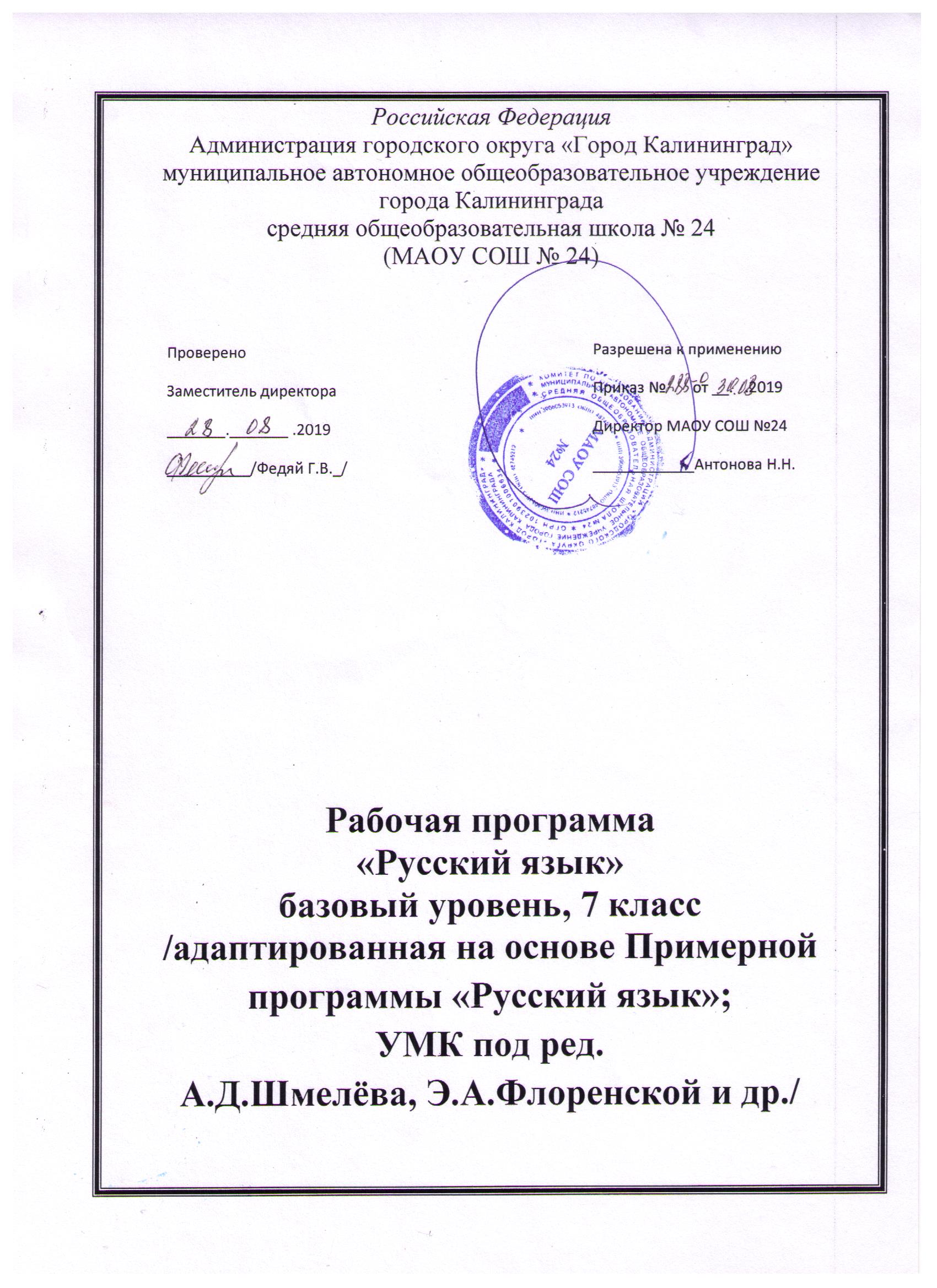 Рабочая программа«История» базовый уровень, 9 класс/ на основе Примерной программы «История»; УМК под ред. И. Л. Андреева, И. Н. Данилевского, Л. М. Ляшенко /Составитель:                                                               Иванова Л.И., учитель истории и                                                              обществознания МАОУ СОШ №24Калининград   2019Планируемые результаты освоения учебного предмета, курсаК важнейшим личностным результатам изучения истории в основной школе относятся:российская гражданская идентичность, патриотизм, любовь и уважение к Отечеству, чувство гордости за свою Родину, прошлое многонационального народа России;осознание своей этнической принадлежности, знание культуры своего народа и своего края в контексте общемирового культурного наследия;усвоение традиционных ценностей многонационального российского общества, гуманистических традиций и ценностей современной цивилизации, уважение прав и свобод человека;осмысление социального и духовно-нравственного опыта предшествующих поколений, способность к определению своей позиции и ответственному поведению в современном обществе;понимание культурного многообразия мира, уважение к духовно-нравственной культуре своего и других народов, толерантность как норма осознанного и доброжелательного отношения к другому человеку, его мнению, мировоззрению, культуре, языку, вере, гражданской позиции; к истории, культуре, религии, традициям, языкам, ценностям народов России и мира. Метапредметные результаты изучения истории в основнойшколе выражаются в следующем:способность сознательно организовывать и регулировать свою учебную деятельность, осуществлять контроль по результату и способу действия на уровне произвольного внимания, вносить необходимые коррективы в исполнение и способ действия как в конце действия, так и по ходу его реализации;умение работать с учебной и внешкольной информацией, различными логическими действиями (определение и ограничение понятий, установление причинно-следственных и родовидовых связей и др.);использование современных источников информации, в том числе материалов на электронных носителях и ресурсов сети Интернет;способность решать творческие задачи, представлять результаты своей деятельности в различных формах (сообщение, эссе, презентация, реферат и др.);готовность к коллективной работе, к сотрудничеству с соучениками, освоение основ меж культурного взаимодействия в школе и социальном окружении;умение работать в группе, слушать партнера, формулировать и аргументировать свое мнение, корректно отстаивать свою позицию и координировать ее с партнерами, продуктивно разрешать конфликт на основе учета интересов и позиций всех его участников, поиска и оценки альтернативных способов разрешения конфликтов.Предметные результаты освоения курса отечественной истории в основной школе предполагают, что у учащегося сформированы:целостные представления о месте и роли России в мировой истории;базовые исторические знания об основных этапах и закономерностях развития России с древности до настоящего времени;способность применять понятийный аппарат исторического знания и приемы исторического анализа для раскрытия сущности и значения событий российской истории;способность применять исторические знания для осмысления общественных событий и явлений прошлого России;умение искать, анализировать, систематизировать и оценивать историческую информацию из различных исторических и современных источников, раскрывая ее социальную принадлежность и познавательную ценность; способность определять и аргументировать свое отношение к ней;умение работать с письменными, изобразительными и вещественными историческими источниками, понимать и интерпретировать содержащуюся в них информацию;уважение к отечественному историческому наследию, духовно-нравственной культуре своего и других народов России; готовность применять исторические знания для выявления и сохранения исторических и культурных памятников своей страны. Личностные результаты освоения основной образовательнойпрограммы среднего общего образования должны отражать:российскую гражданскую идентичность, патриотизм, уважение к своему народу, чувства ответственности перед Родиной, гордости за свой край, свою Родину, прошлое и настоящее многонационального народа России, уважение государственных символов (герб, флаг, гимн);гражданскую позицию как активного и ответственного члена российского общества, осознающего свои конституционные права и обязанности, уважающего закон и правопорядок, обладающего чувством собственного достоинства, осознанно принимающего традиционные национальные и общечеловеческие гуманистические и демократические ценности;готовность к служению Отечеству, его защите; сформированность мировоззрения, соответствующего современному уровню развития науки и общественной практики, основанного на диалоге культур, а также различных форм общественного сознания, осознание своего места в поликультурном мире;сформированность основ саморазвития и самовоспитания в соответствии с общечеловеческими ценностями и идеалами гражданского общества; готовность и способность к самостоятельной, творческой и ответственной деятельности; толерантное сознание и поведение в поликультурном мире, готовность и способность вести диалоге другими людьми, достигать в нем взаимопонимания, находить общие цели и сотрудничать для их достижения;навыки сотрудничества со сверстниками, детьми младшего возраста, взрослыми в образовательной, общественно полезной, учебно-исследовательской, проектной и других видах деятельности;нравственное сознание и поведение на основе усвоения общечеловеческих ценностей;готовность и способность к образованию, в том числе самообразованию, на протяжении всей жизни; сознательное отношение к непрерывному образованию как условию успешной профессиональной и общественной деятельности; эстетическое отношение к миру, включая эстетику быта, научного и технического творчества, спорта, общественных отношений;принятие и реализацию ценностей здорового и безопасного образа жизни, потребности в физическом самосовершенствовании, занятиях спортивно-оздоровительной деятельностью, неприятие вредных привычек: курения, употребления алкоголя, наркотиков;бережное, ответственное и компетентное отношение к физическому и психологическому здоровью, как собственному, так и других людей, умение оказывать первую помощь; осознанный выбор будущей профессии и возможностей реализации собственных жизненных планов; отношение к профессиональной деятельности как возможности участия в решении личных, общественных, государственных, общенациональных проблем;сформированность экологического мышления, понимания влияния социально-экономических процессов на состояние природной и социальной среды; приобретение опыта эколого-направленной деятельности;ответственное отношение к созданию семьи на основе осознанного принятия ценностей семейной жизни. Метапредметные результаты освоения основной образовательной программы среднего общего образования должны отражать:умение самостоятельно определять цели деятельности и составлять планы деятельности; самостоятельно осуществлять, контролировать и корректировать деятельность; использовать все возможные ресурсы для достижения поставленных целей и реализации планов деятельности; выбирать успешные стратегии в различных ситуациях;умение продуктивно общаться и взаимодействовать в процессе совместной деятельности, учитывать позиции других участников деятельности, эффективно разрешать конфликты;владение навыками познавательной, учебно-исследовательской и проектной деятельности, навыками разрешения проблем; способность и готовность к самостоятельному поиску методов решения практических задач, применению различных методов познания;готовность и способность к самостоятельной информационно-познавательной деятельности, владение навыками получения необходимой информации из словарей разных типов, умение ориентироваться в различных источниках информации, критически оценивать и интерпретировать информацию, получаемую из различных источников;умение использовать средства информационных и коммуникационных технологий (далее - ИКТ) в решении когнитивных, коммуникативных и организационных задач с соблюдением требований эргономики, техники безопасности, гигиены, ресурсосбережения, правовых и этических норм, норм информационной безопасности;умение определять назначение и функции различных социальных институтов;умение самостоятельно оценивать и принимать решения, определяющие стратегию поведения, с учетом гражданских и нравственных ценностей;владение языковыми средствами - умение ясно, логично и точно излагать свою точку зрения, использовать адекватные языковые средства;владение навыками познавательной рефлексии как осознания совершаемых действий и мыслительных процессов, их результатов и оснований, границ своего знания и незнания, новых познавательных задач и средств их достижения. Требования к предметным результатам освоения базовогокурса истории среднего общего образования должны отражать:сформированного представлений о современной исторической науке, ее специфике, методах исторического познания и роли в решении задач прогрессивного развития России в глобальном мире;владение комплексом знаний об истории России и человечества в целом, представлениями об общем и особенном в мировом историческом процессе;сформированного умений применять исторические знания в профессиональной и общественной деятельности, поликультурном общении;владение навыками проектной деятельности и исторической реконструкции с привлечением различных источников;сформированного умений вести диалог, обосновывать свою точку зрения в дискуссии по исторической тематике.Содержание  учебного курсаИстория России. XIX век1. Российская империя в царствование Александра I. 1801-1825 гг.Вопрос о месте России в системе мировых цивилизаций. ВПМ ОДНКНР.Уровень модернизации России к началу XIX века и сдерживающие факторы (крепостничество, крестьянская община, сословный строй, привилегии дворян-помещиков и т.д.).Внутренняя политика Александра I (1801–1825 гг.): попытка либеральной модернизации (указ о вольных хлебопашцах, ослабление цензуры, проект Конституции). Роль М.М. Сперанского (особенности личности и взглядов).Основные направления и цели внешней политики России в XIX веке. 
Отечественная война 1812 г.: причины, основные события, Бородинское сражение, роль М.И.Кутузова и героизма простого народа, результаты и значение. Заграничный поход русской армии. Россия и образование Священного Союза.Постепенный отказ Александра I от либеральных планов (Аракчеев, военные поселения). Зарождение движения декабристов, их цели и средства. Восстание декабристов 14 декабря 1825 года: цели, средства, результаты. Вопрос об оценке выступления декабристов. ВПМ ОДНКНР.2. Российская империя в царствование Николая I. 1825—1855 гг.Крепостнический характер экономики (рост оброков и барщины) и зарождение буржуазных отношений (втягивание помещичьих хозяйств в рынок, развитие промышленности и торговли). Начало промышленного переворота: 1830–1840-е гг., первые русские фабрики, железная дорога Москва – Санкт-Петербург (1851 г.).Внутренняя политика Николая I (1825–1855 гг.): русский консерватизм, укрепление абсолютной монархии (III Отделение, «Свод законов»). Вопрос об оценке курса Николая I. ВПМ ОДНКНР. Общественная мысль во второй четверти XIX в.: официальная государственная идеология: консервативная «теория официальной народности», западники и славянофилы (варианты либеральной оппозиции – общее и различия), утопический социализм: идеи А.И.Герцена. ВПМ ОДНКНР. Великодержавная внешняя политика Николая I. Присоединение Кавказа: причины, ход, начало Кавказской войны (1817–1864 гг.), имам Шамиль. Крымская война (1853–1856 гг.): причины, участники, основные события, оборона Севастополя, героизм русских воинов и причины поражения России. 3. Начало золотого века русской культуры Светский, рациональный характер культуры: наука (мировое значение открытий Н.И. Лобачевского), образование (увеличение числа университетов и школ, сдерживание этого процесса). ВПМ ОДНКНР. Золотой век русской литературы и искусства: значение А.С. Пушкина, национальные достижения русской культуры созданные в разных общеевропейских стилях (классицизм-ампир, романтизм, реализм). Взаимосвязь и взаимовлияние российской и мировой культуры. ВПМ ОДНКНР.4. Эпоха Великих реформ в России. 1860-1870-е гг.Кризис николаевской системы и вступление на престол Александра II (1855–1881 гг.), особенности личности. Подготовка реформ либеральной правительственной группировкой и представителями общества.Великие реформы 1860 – 1870-х гг. Отмена крепостного права (19 февраля 1861 г.) и его условия: выкуп, временнообязанные, отрезки. Земская (1864 г.) и городская (1870 г.) реформы: земские собрания и городские думы. Судебная реформа (1864 г.): суды присяжных и другие черты. Военная реформа (1874 г.): всеобщая воинская повинность. Реформы образования и печати. Значение реформ для ликвидации сословного строя и других преград на пути модернизации России. Завершение промышленного переворота к 1890-м годам, формирование классов индустриального общества (буржуазия и пролетариат). Противоречия и непоследовательность ускоренной модернизации в городе и деревне. Общественные движения второй половины XIX в.: оценка консерваторами, либералами и социалистами великих реформ. Народничество и его революционно-террористическое крыло («хождение в народ» и общество «Земля и воля»). ВПМ ОДНКНР.  Проблема целей и средств для русской интеллигенции XIX века.Восстановление положения России как великой державы: присоединения в Средней Азии, на Дальнем Востоке, русско-турецкая война 1877–1878 гг. Правительственный кризис на рубеже 1870–1880-х годов: выбор между консервативной и либеральной линией, террор «Народной воли» (цели, средства, результаты). Убийство Александра II 1 марта 1881 года.5. Российская империя в царствование Александра III. 1881-1894 гг.Александр III (1881–1894 гг.): особенности личности и контрреформы, усиление полицейского контроля. Ужесточение национальной политики и рост антиимперских настроений на окраинах. С. Ю. Витте (личность и взгляды) и продолжение экономической модернизации. Промышленный подъем на рубеже XIX–XX веков и формирование монополий. Государственный капитализм. Иностранный капитал в России. Обострение социальных противоречий в условиях форсированной модернизации: крестьянский вопрос и рабочий вопрос, национальный вопрос, политический вопрос. Проблема неизбежности революции.6. Россия в конце XIX - начале XX в.Манифест о незыблемости самодержавия. К. П. Победоносцев. Контрреформы. Реакционная политика в области просвещения. Национальная политика самодержавия в конце XIX в. Общественные движения 70-90-х гг. XIX в. Земское движение. Идеология народничества. М.А. Бакунин. П.Л. Лавров. П.Н. Ткачев. Н. К. Михайловский. Политические организации народников. «Хождение в народ». Первые рабочие организации. Распространение идей марксизма. Г.В. Плеханов. «Освобождение труда». П.Б. Струве и «легальный марксизм». В.И. Ленин. «Союз борьбы за освобождение рабочего класса».Взаимосвязь и взаимовлияние российской и мировой культуры – достижения второй половины XIX века: расширение системы образования, научные открытия (Д. И. Менделеев), вклад в национальную и мировую культуру творчества Ф. М. Достоевского и Л. Н. Толстого, художников-передвижников, русских композиторов и т.д. ВПМ ОДНКНР.Изменение взглядов на природу и общество на рубеже XIX-ХХ вв. Демократизация образования. Изменения в быту. Градостроительство. Развитие транспорта и средств связи. ВПМ ОДНКНР.Основные течения в художественной культуре XIX – начала ХХ вв. (романтизм, реализм, модерн, символизм, авангардизм). Рождение кинематографа. ВПМ ОДНКНР.Духовный кризис индустриального общества на рубеже XIX-ХХ вв. Декаданс. ВПМ ОДНКНР.Новейшая история стран мира.7. ВПМ. Новейшее время в истории.Монархия накануне крушения. Третьеиюньская политическая система. Реформы.Россия в Первой мировой войне. Русская культура конца 19-го – начала 20-го веков. Социальные движения стран Европы и США в начале 20-го века. Социальные движения: консерваторы, либералы, радикалы. Социальные реформы. Национальные вопросы. На пути к войне. Начало. Война и общество. Жизнь в тылу. Кризис назрел. На завершающем этапе. Образование новых государств. Россия в революционном вихре 17 года. По пути демократии. От демократии к диктатуре. Большевики берут власть. Становление новой России (октябрь 1917 – 1920 гг.). Первые месяцы большевистского правления. Гражданская война. Почему победили красные. Социально-экономическое развитие страны в 20-е годы. НЭП.8. Первая мировая война: истоки, ход событий, последствияМир в начале XX в.: предпосылки глобальных конфликтов. Монополистический капитализм. ВПМ ОДНКНР. Новая индустриальная эпоха, ее основные характеристики. Особенности модернизации в начале XX в. Страны мира в новую индустриальную эпоху: лидеры и догоняющие. Предпосылки формирования в начале XX в. единого мирового хозяйства и его последствия. Неравномерность экономического развития как характерная черта эпохи. Новое соотношение сил и обострение конкуренции между странами.Главные причины и суть «нового империализма». Завершение территориального раздела мира между главными колониальными державами в начале XX в. и борьба за передел колоний и сфер влияния. Нарастание противоречий и образование новых военно-политических союзов. Раскол великих держав на два противоборствующих блока - Тройственный союз и Антанту. Гонка вооружений. Рост националистических настроений в европейском обществе.Июльский (.) кризис, повод и причины Первой мировой войны. Цели и планы участников. Характер войны. Основные фронты, этапы и сражения Первой мировой войны. Важнейшие битвы и военные операции 1914-1918 гг. на Западном фронте. Война на море. Изменение состава участников двух противоборствующих коалиций: Четверной союз и Антанта. Нарастание социально-экономических и политических противоречий в воюющих странах. Первая мировая война как самая кровавая и разрушительная за всю историю человечества. Парижская мирная конференция (.): надежды и планы участников. Программа «14 пунктов» В. Вильсона Новая карта Европы по Версальскому мирному договору. Лига наций. Идея Лиги Наций как гаранта сохранения мира и разоружения.9. Страны мира в преддверии новой войныПричины экономического кризиса 1929-1933 гг. и его масштабы. Великая депрессия: социально-психологические последствия мирового экономического кризиса. ВПМ ОДНКНР.   Два альтернативных пути выхода из кризиса и их реализация в странах Европы и США. Либерально-демократическая модель - социальные реформы и государственное регулирование. «Новый курс» Ф. Рузвельта: его экономические и социальные приоритеты. ВПМ ОДНКНР. Британская и французская модели борьбы с экономическим кризисом. Народный фронт (1936-1939 гг.) во Франции. Историческое значение либерально-демократической модели преодоления кризисных явлений в экономике и социальной сфере. ВПМ ОДНКНР.Формирование тоталитарных и авторитарных режимов в странах Европы как путь выхода из экономического кризиса. Италия в 1920-1930-е гг. Политические и социально-экономические предпосылки утверждения тоталитарной диктатуры фашистской партии. Б. Муссолини. Особенности итальянского фашизма. Нацистская партия на пути к власти. А. Гитлер и его сообщники. «Пивной путч». Условия утверждения  и этапы установления фашистского режима в Германии. Милитаризация и подготовка к войне. Особенности германского фашизма. ВПМ ОДНКНР.  Испания в годы мирового экономического кризиса. Непримиримые противоречия среди левых сил. Народный фронт. Гражданская война в Испании (1936 -1939 гг.) Испанская республика и советский опыт. Интернациональные бригады добровольцев. Предпосылки образования военно-авторитарной диктатуры. Франко. Особенности испанского фашизма.Страны Азии  в I-ой половине  XX века. Способы осуществления модернизации: реформы или революции. Проблема синтеза традиций и модернизации в странах Востока. Возможные пути модернизации стран Востока на примере Японии, Китая и Индии. Особенности экономического развития, социальные изменения в обществе Своеобразие японской модернизации. «Японский дух, европейское знание». ВПМ ОДНКНР. Внешняя политика Японии — пять войн за полвека.Реформы и революции в истории Китая в первой половине XX в. «Сто дней реформ» и полвека на две революции и две гражданские войны. Сунь Ятсен и Чан Кайши в борьбе за объединение страны и ее модернизацию. Агрессия Японии в Северном Китае. Японо-китайская война 1937-1945 гг.Индия - британская колония в первой половине XX в. Умеренное и радикальное общественно-политические течения в Индии. М. Ганди и его учение. ВПМ ОДНКНР.  Кампании ненасильственного сопротивления и их значение в ликвидации колониального режима.Страны Латинской Америки в I-ой половине  XX века. Культурно-цивилизационное своеобразие латиноамериканского общества. Факторы, способствовавшие и препятствовавшие модернизации в странах Латинской Америки. Провозглашение независимых государств в Латинской Америке. С. Боливар. Х.Сан-Мартин. США и страны Латинской Америки. Доктрина Монро. Мексиканская революция 1910-1917 гг. и развитие Мексики в первой половине XX в. как пример эволюционной модели модернизации.Пацифизм и милитаризм в 1920-1930г.г. Паневропейское движение.  Развитие международных отношений в 1920-е гг.  Эра пацифизма и пацифистские движения 1920-х гг. ВПМ ОДНКНР.  Особенности развития стран Европы и США в 1920-е гг. Экономический бум и торжество консерватизма в США, политическая нестабильность и трудности послевоенного восстановления в Европе. План Дауэса и перемещение экономического центра капиталистического мира в США. Эпоха зрелого индустриального общества.10. Вторая мировая войнаКрах Версальско-Вашингтонской системы: причины, этапы, инициаторы. Агрессивные действия Германии, Италии, Японии  в 1930-е гг. Несостоятельность Лиги Наций как организации, способной противостоять государствам-агрессорам. Причины и сущность политики умиротворения агрессоров со стороны ведущих стран Европы и политики нейтралитета США. Военно-политический блок Берлин - Рим – Токио. Советско-германские договоры (.) и секретные соглашения к ним. Причины и характер Второй мировой войны (1939-1945 гг.). Периодизация, фронты, участники. Начало войны. Основные военные операции в 1939 - июне . «Странная» война и поражение Франции. Подготовка Германией плана нападения на СССР. Военные действия в Северной Африке, в Азии и на Тихом океане в 1941 - 1944 гг. Ленд-лиз.Нацистский «новый порядок» в оккупированных странах. Геноцид. Холокост. Завершающий этап Второй мировой войны. Движение Сопротивления и его герои. Создание антигитлеровской коалиции и ее роль в разгроме фашизма. Проблема открытия второго фронта. Конференции глав государств-участников антигитлеровской коалиции (Тегеран. .; Ялта и Потсдам. .), решения о координации военных действий и послевоенном устройстве мира. Военные действия на Тихом океане (.) и разгром Квантунской армии (август .). Капитуляция Японии. Атомные бомбардировки США городов Японии (.): их цели и результаты. Итоги Второй мировой войны. Роль СССР в победе над фашизмом. Цена победы для человечества. Послевоенная карта Европы и геополитическая ситуация в мире во второй половине 1940-х гг. Утверждение решающей роли двух сверхдержав СССР и США. Мирное урегулирование в отношении Германии. Сепаратный договор с Японией. Образование ООН. Устав ООН. Нюрнбергский (1945-1946 гг.) процесс над главными военными преступниками фашизма. 11. Новейшая история. Вторая половина ХХ векаПредпосылки превращения послевоенного мира в двухполюсный (биполярный). Причины и главные черты «холодной войны». Идеологическое противостояние. «Железный занавес» как символ раскола Европы и мира на две противоборствующие общественно-политические системы. Гонка вооружений и создание военно-политических блоков (НАТО и ОВД) как проявление соперничества двух сверхдержав - СССР и США. Ядерное оружие - равновесие страха и сдерживающий фактор от прямого военного столкновения. Особенности послевоенного экономического восстановления стран Западной Европы. План Маршалла. Факторы, обусловившие экономический подъем в странах Запада в 1945-1970-е гг. Экономическая интеграция в Западной Европе и Северной Америке: общее и особенное. Смешанная экономика как сочетание государственной собственности и регулирования с поощрением частнопредпринимательской инициативы. Новый этап научно-технической революции. ВПМ ОДНКНР. Предпосылки перехода  к постиндустриальному  (информационному)  обществу, его важнейшие признаки. США в 1945-1990-е гг. Предпосылки превращения США в центр мировой политики после окончания Второй мировой войны. Принципы внутренней и внешней политики США. Отражение в политической истории США общих тенденций развития ведущих стран Запада. Демократы и республиканцы у власти. США в конце XX - начале XXI в. Великобритания. «Политический маятник» 1950-1990-х гг.: лейбористы и консерваторы у власти. Социально-экономическое развитие Великобритании. М. Тэтчер — «консервативная революция». Э. Блэр - политика «третьего пути». Эволюция лейбористской партии. Приоритеты внешней политики Великобритании. Франция. Социально-экономическая и политическая история Франции во второй половине XX в. От многопартийности к режиму личной власти генерала де Голля. Идея «величия Франции» де Голля и ее реализация. Практика сосуществования левых и правых сил у власти - опыт Ф. Миттерана и Ж. Ширака. Италия. Провозглашение республики. С. Берлускони.Германия. Падение Берлинской стены. Объединение Германии. Социально-экономические и политические проблемы объединенной Германии. Трудности реинтеграции восточных земель. Г. Коль - первый канцлер объединенной Германии. [К. Аденауэр, Г. Коль, Г. Шредер, А. Меркель.Восточноевропейские страны. Географические и политические параметры понятия «Восточная Европа». Принципы формирования мировой социалистической системы социалистический лагерь. ВПМ ОДНКНР. Общее и особенное в строительстве социализма в восточноевропейских странах. Утверждение основ тоталитарного социализма, нарастание кризисных явлений в экономике и социальной сфере. Политические кризисы в Восточной Германии (.), в Польше и Венгрии (.), в Чехословакии (.). Революции 1989-1990-х гг. в странах Восточной Европы и ликвидация основ тоталитарного социализма. Основные направления преобразований в бывших странах социалистического лагеря, их итоги на рубеже XX-XXI вв. Распад Югославии.Распад колониальной системы и образование независимых государств  в Азии и Африке. Проблемы выбора путей развития и модернизации общества в освободившихся странах Азии и Африки. Движение неприсоединения. Противоречивые итоги социально-экономического и политического развития стран Африки, Азии к концу XX в. Экономический успех «молодых тигров» в Азиатско-Тихоокеанском регионе. Стагнирующие регионы Африки к югу от Сахары. Япония. Факторы, обусловившие «японское экономическое чудо» во второй половине XXв. Гражданская война (1946-1949 гг.) и провозглашение КНР.  Мао Цзэдун. Культурная революция 1966-1976 гг. Начало реформ в Китае в . Ден Сяопин. Особенности китайской модели реформирования экономики в конце XX в.Латинская Америка. Особенности индустриализации и ее влияние на социально-экономическое развитие стран Латинской Америки во второй половине XX в. Варианты модернизации в странах Латинской Америки.Чилийская модель развития.Становление информационного общества. Противоречия социально-экономического развития современных стран в конце XX — начале XXI в. в условиях глобализации и соперничества трех центров современной мировой экономики (США, Европейский союз, Япония). Демократизация как вектор исторического развития во второй половине XX - начале XXI в. Процесс формирования гражданского общества и отражение в нем противоречий перехода к постиндустриальному обществу.Тематическое планирование уроков по курсу «История» для 9 классаДля реализации программы используются следующие учебники:1.	 История России. 9 класс. И. Л. Андреев, И. Н. Данилевский, Л. М. Ляшенко и др.,- М.: издательство «Дрофа», 20182.	 Всеобщая история. Новейшая история. Учебник. 9 класс. О. С. Сороко-Цюпа, А. О. Сороко-Цюпа. - М.; Просвещение, 2012Согласно учебному плану рабочая программа рассчитана на 68 часов в год, 2 часа в неделю,  29 часов – изучение Всеобщей истории и 36 часов – истории Отечества.ВПМ 21 час - ОДНКНР.  Практических работ (тестов) - 6№ п/пНазвание раздела программы, тема, тема урокаКол-во часов на раздел, тему№ п/пНазвание раздела программы, тема, тема урокаКол-во часов на раздел, тему1Российская империя в царствование Александра I. 1801-1825 гг.81.1Введение. Россия и мир в XIX веке. ВПМ ОДНКНР.11.2Социально-экономическое развитие России в первой половине XIX в.11.3Внутренняя и внешняя политика России в 1801-1811 гг.11.4Героический 1812 год11.5Внутренняя и внешняя политика Александра I в 1816-1825 гг.11.6Общественная жизнь в России. ВПМ ОДНКНР.11.7Восстание на Сенатской площади. Значение движения декабристов11.8Входной контроль 1. по теме «Российское общество в конце 19 века»2Российская империя в царствование Николая I. 1825-1855 гг.52.1Охранительный курс Николая I во внутренней политике12.2Политика правительства в социально-экономической сфере12.3Россия в «европейском оркестре» в 1826-1856 гг.Крымская война12.4Общественно-политическая жизнь России 1830-1840-х гг. ВПМ ОДНКНР.12.5Практическая работа 2: «Россия в первой половине XIX века»13Начало золотого века русской культуры33.1Просвещение и наука в 1801-1850-е гг.13.2Литература как главное действующее лицороссийской культуры. ВПМ ОДНКНР.13.3Живопись, театр, музыка, архитектура. ВПМ ОДНКНР.14Эпоха Великих реформ в России. 1860-1870-е гг.54.1Подготовка и содержание крестьянской реформы 1861 г14.2Либеральные реформы 1860-1870 -х гг.14.3Внешняя политика России в 1850-е - начале 1880-х гг.14.4Либеральный и революционный общественно-политические лагери в России 1860-1870-х гг.14.5Основные направления в народничестве 1870-х - начала 1880-х гг. ВПМ ОДНКНР.15Российская империя в царствование Александра III. 1881-1894 гг.95.1Внутренняя политика правительства Александра III:контрреформы15.2Внешняя политика России в 1880-е - начале 1890-х гг.15.3Общественное и рабочее движение в 1880-е - начале 1890-х гг.15.4Религиозная политика в России в XIX в. ВПМ ОДНКНР.15.5Развитие сельского хозяйства15.6Промышленность, банковское дело, торговля,транспорт15.7Повседневная жизнь основных слоёвнаселения России в XIX в. ВПМ ОДНКНР.15.8Продолжение золотого века русской культуры. ВПМ ОДНКНР.15.9Практическая работа 3. «Россия во второй половине XIX века»16Россия в конце XIX - начале XX в.96.1Экономическое развитие России16.2Социальные, религиозные и национальные отношения. ВПМ ОДНКНР.16.3Государство и общество на рубеже XIX-XX вв.16.4Государство и общество на рубеже XIX-XX вв.16.51905 год: революция и самодержавие. Начало многопартийности16.6Завершающий период революции 1905-1907 гг.16.7Общество и власть после Первой российскойреволюции16.8Серебряный век российской культуры. ВПМ ОДНКНР.16.9Викторина «Россия в XIX-начале XX вв.17ВПМ. Новейшее время в истории217.1Монархия накануне крушения17.2Третьеиюньская политическая система17.3Реформы17.4Россия в  Первой мировой войне17.5Русская культура конца 19-го – начала 20-го веков. ВПМ ОДНКНР.17.6Практическая работа 4. «Россия в начале 20-го века»17.7.Социальные движения стран Европы и США в начале 20-го века17.8Социальные движения: консерваторы, либералы, радикалы17.9Социальные реформы17.10Национальные вопросы17.11На пути к войне. Начало.17.12Война и общество. Жизнь в тылу. Кризис назрел. ВПМ ОДНКНР.17.13На завершающем этапе.17.14Образование новых государств.17.15Россия в революционном вихре 17 года.17.16По пути демократии.17.17От демократии к диктатуре. Большевики берут власть.17.18Становление новой России (октябрь 1917 – 1920 гг.) ВПМ ОДНКНР.17.19Первые месяцы большевистского правления.17.20Гражданская война. Почему победили красные.17.21Социально-экономическое развитие страны в 20-е годы. НЭП. ВПМ ОДНКНР.18Первая мировая война: истоки, ход событий, последствия48.1Индустриальное общество в начале ХХ века18.2«Новый империализм.» Происхождение Первой мировой войны18.3Значение Первой мировой войны. 1914-1918 гг.18.4Версальско – вашингтонская система. Последствия войны: революции и распад империй19Страны мира в преддверии новой войны89.1Капиталистический мир в 20 - х годах ХХ века19.2Мировой экономический кризис 1929-1933 гг. США: «новый курс» Ф. Рузвельта. ВПМ ОДНКНР.19.3Демократические страны Европы в 1930-е гг.: Великобритания, Франция19.4Тоталитарные режимы в 1930-е годы. Италия. Германия. Испания19.5Азия и Латинская Америка в первой половине ХХ века.19.6Культура и искусство первой половины ХХ века. ВПМ ОДНКНР.19.7Международные отношения в 30-х гг. 19.8Практическая работа 5. «Страны мира накануне Второй мировой войны»110Вторая мировая - Великая Отечественная война510.1Начало Второй мировой войны.110.2-10.3Вторая мировая война – Великая отечественная война210.4Завершающий этап Второй мировой войны110.5Практическая работа 6.Итоги войны111Новейшая история. Вторая половина ХХ века1211.1Послевоенное мирное урегулирование. 111.2Переход от общества индустриального к обществу информационному. ВПМ ОДНКНР.111.3Политическое развитие стран Запада. Социальные движения111.4США во второй половине XX века. ВПМ ОДНКНР.111.5Великобритания111.6Франция111.7Италия111.8Германия: раскол и объединение111.9Кризис и модернизация Восточной Европы111.10Страны Латинской Америки во второй половине XX в.: реформы и революции. ВПМ ОДНКНР.111.11Страны Азии и Африки: деколонизация и выбор путей развития. ВПМ ОДНКНР.  111.11Практическая работа 6. По теме «Мир во второй половине 20-го века»111.12Промежуточная аттестация1